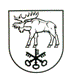 LAZDIJŲ R. ŠEŠTOKŲ MOKYKLOSDIREKTORIUSĮSAKYMASDĖL LAZDIJŲ R. ŠEŠTOKŲ PAILGINTOS DIENOS GRUPĖS VEIKLOS TVARKOS APRAŠO PAKEITIMO2019 m. rugsėjo 26 d. Nr. V7-202ŠeštokaiVadovaudamasi Lazdijų rajono savivaldybės tarybos 2019 m. rugsėjo 20 d. sprendimu Nr. 5TS-126 „Dėl pailgintos dienos grupės“ ir Lazdijų r. Šeštokų mokyklos direktoriaus pareigybės aprašymo, patvirtinto Lazdijų rajono savivaldybės mero 2018 m. balandžio 20 d. potvarkiu Nr. 7V-36 „Dėl Lazdijų rajono savivaldybės biudžetinių įstaigų direktorių pareigybių aprašymų patvirtinimo“, 8.8 papunkčiu, n u s p r e n d ž i a pakeisti Lazdijų r. Šeštokų mokyklos pailgintos dienos grupės veiklos tvarkos aprašo, patvirtinto Lazdijų r. Šeštokų mokyklos direktoriaus 2018 m. vasario 7 d. įsakymu Nr. V7-32 „Dėl Lazdijų r. Šeštokų mokyklos pailgintos dienos grupės veiklos tvarkos aprašo tvirtinimo“, 5 punktą ir išdėstyti jį taip:„5. Grupė sudaroma iš priešmokyklinio ugdymo grupės ugdytinių ir 1–4 klasių mokinių, kurių tėvai (globėjai, rūpintojai) iki rugsėjo 1 d. mokyklos direktoriui pateikia rašytinį prašymą.“Direktorė						Alma Burbaitė